Opiskelijapalautteet 2017Jyväskylän ammattiopisto, työpaikkaohjaajien palaute Kaikki koulutusalat, N=253Ajankohta: 01.01.2017 - 31.12.2017Vertailuryhmä: Kaikki oppilaitokset, kaikki koulutusalatTaustatiedot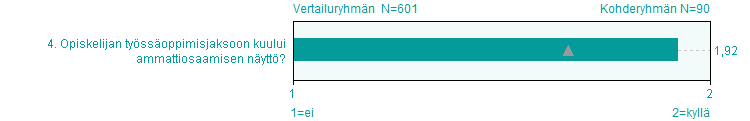 I Työssäoppimisen suunnittelu ja aloitusvaihe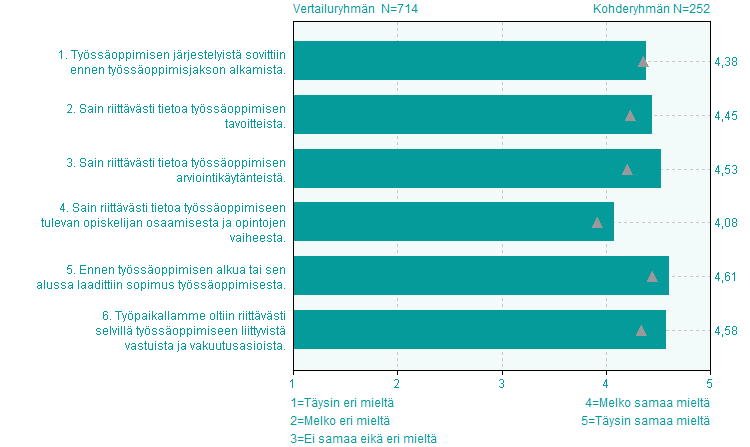 II Työssäoppimisen toteutus ja ohjaus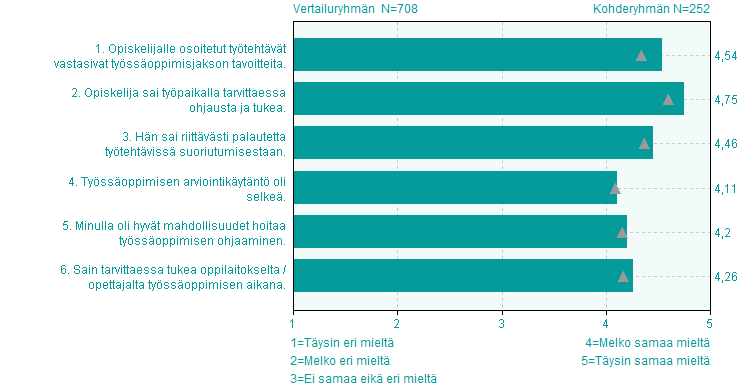 III Työssäoppimisen toteuttaminen kokonaisuudessaan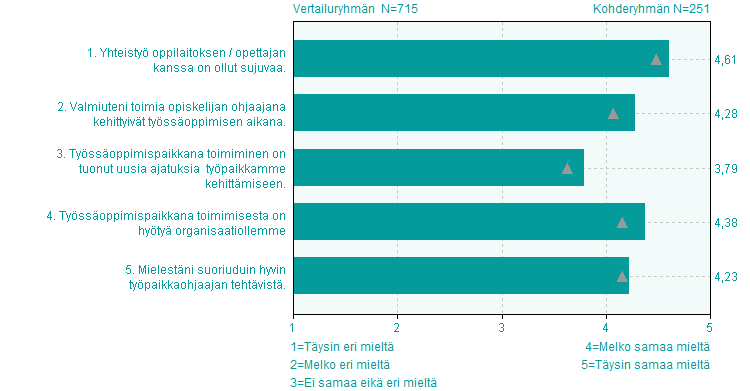 I Ammattiosaamisen näyttöön valmentaminen ja näytön suunnittelu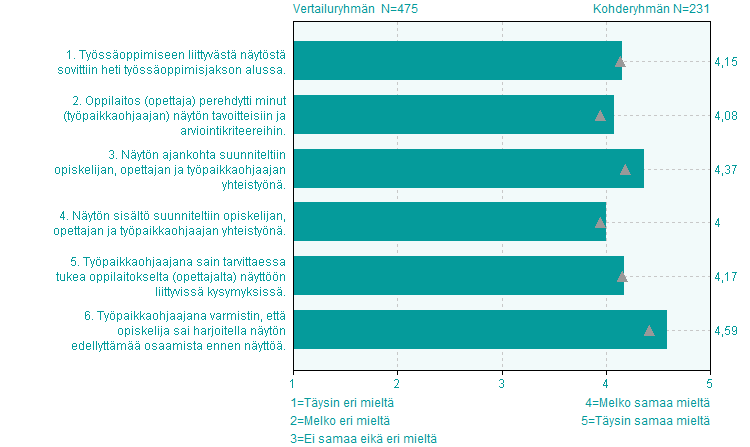 II Ammattiosaamisen näytön toteutus ja arviointi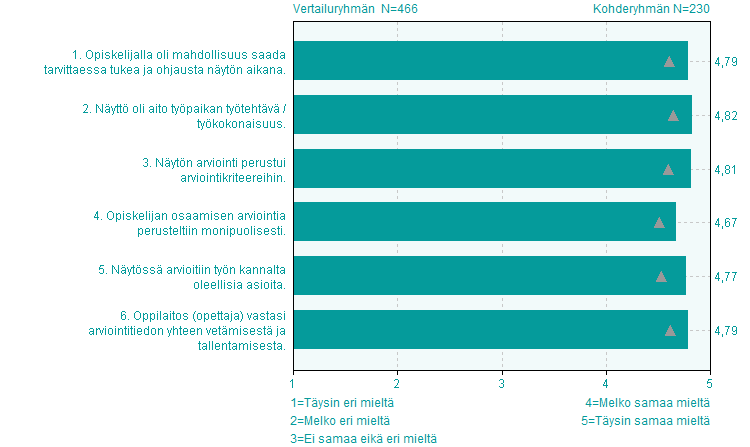 